Semester 1 Test	Name________________What is Copyright? What is Plagiarism? What is considered the largest threat to copyright and why? What is Attribution? What is Public Domain? What is Creative Commons? What is Fair Use? What do these symbols mean?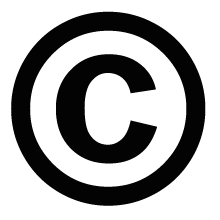 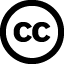 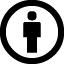 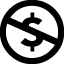 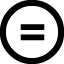 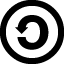 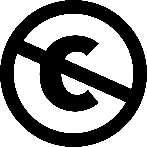 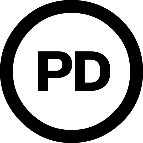 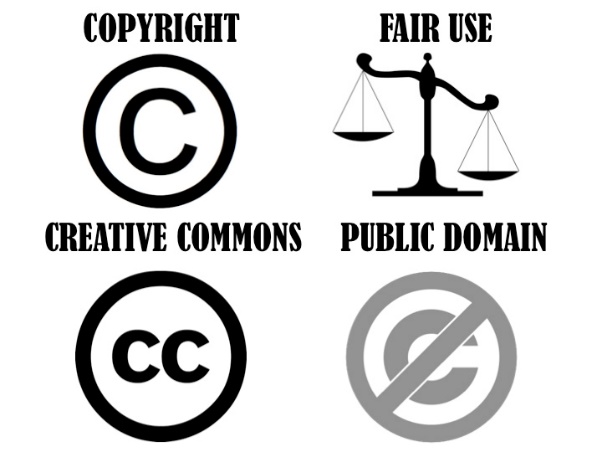 What does HTML stand for? Who is making the Web standards? What software do we use to write our html code? What is the correct HTML tag for the largest heading: 
What is the correct HTML tag for the smallest heading: 
What is the correct HTML tag for inserting a line break? 
 What is the correct HTML code for adding a background color of red?
What is the correct HTML tag for bold text. 
What is the correct HTML tag for italic text. 
What is the correct HTML code for creating a hyperlink to http://www.google.com?

What character is used to indicate an end tag? 
How can you open a link to http://www.google.com in a new tab/browser window?
 
What tag is used  to make a numbered list? 
What tag is used  to make a bulleted list? 
What tag is used to make a list item?
What is the correct HTML code for inserting an image (cat.jpg)?
What is the correct HTML code for inserting a background image (background.gif)?
Which HTML tag defines what will display on the browser tab? 
Which HTML attribute specifies an alternate text for an image if the image cannot be displayed?
Name two inline elements? 
Name two block elements? 
What is the default color for a hyperlink before it has been clicked? 
What is the correct tag to use when you want to display pop up text when you hover over a word? 
Name two image formats? 
A ________________________ code is a 6-digit color code using the numbers 0-9 and the letters A-F.
What is the correct code for the following?      x2
What is the correct code for the following?  H2O
Which is the correct html code to make the word Christmas red and bold?
Which is the correct code to create a level 2 heading for the words “HTML Coding” that is centered?
What are the 3 colors that are blended together in hexadecimal colors?
What code creates a relative reference link that links the word Students to the student page in the student folder? 
What code creates an absolute reference link to http://www.google.com?

Is the following valid HTML code:
  <strong><em>Warning!</em></strong>

    Which of the following code would go into the <body> of a web page?<img src="picture.gif"><a href="http://www.stanford.edu">Stanford</a><title>My Web Page<title><link rel=”stylesheet” href=”rainy.css” type=”text/css” />What happens if you forget a slash at the end of a heading tag?
Do you need a line break tag after a horizontal rule to go down to the next line?
The only list style that does not contain icons/bullets or numbers/letters before each item is: 
The default unordered list style type is: 
If you forget to turn off a list before continuing with a web page, the rest of the page will: 
Special codes that are used to show symbols or escape/reserved characters are called: 
Photographs are best saved as what image format? 
Serif means: 
Sans serif means: 
What is the basic html code (skeleton) for a website?

What is an empty tag and name two. 
What does CSS stand for? 
Why use an external CSS page? 
What is an example of the first line of a CSS file .
What file extension is used for CSS files? .What line of code is used to connect the css file named pretty.css to the text file named pretty.txt and in which file will you put this code?

Write the CSS code for the body tag with a background color of #ff00ff and the font color white. What are these parts of CSS code called?h1 {
                 color: orange;
                 text-align: center;
               }What is a tri-list or font stack and why do we use them?What is a class?You can use a class tag on its own as an attribute to a new tag, called _____________.To create a class, you start with a ______________.

Show me the code on the CSS page for the class fatapple making the font color red and the font-weight bold.


 Then show me the code for the text file to use the class fatapple for the words “big apple” in the paragraph below.<p>That is a really big apple!</p>What are pseudo-classes? What are the four states that a link can be in? Describe what the following codes would do to a link:
A.   a: hover {
       background-color: yellow;
       }B.     a: hover {
       background-color: black;
       color: yellow;
       }Describe what the DIV tag does.Why would I want to use a DIV tag? 
What two names are home pages often named in web pages? 
In Expression Web, what page should never be deleted or renamed? In Expression Web, how can you change the words that appear on the Internet tab of your page?

Why should you resize your images in Photoshop before inserting them into Expression Web? Give the steps to add an Interactive Button on a page in Expression Web?